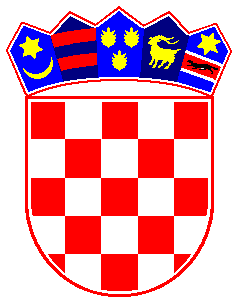 REPUBLIKA HRVATSKADUBROVAČKO-NERETVANSKA ŽUPANIJAOPĆINA TRPANJOPĆINSKO VIJEĆE								          PRIJEDLOGTemeljem članka 10. Zakona o plaćama u lokalnoj i područnoj (regionalnoj) samoupravi (Narodne novine broj 28/10) i članka 30. Statuta Općine Trpanj (Službeni glasnik Dubrovačko-neretvanske županije broj 6/13, 14/13, 7/18, 11/19, 7/20 i 4/21), Općinsko vijeće Općine Trpanj, na prijedlog Općinskog načelnika, na svojoj 7. sjednici, održanoj ________ 2022.godine, donijelo je 	           			                      ODLUKU                             o 2. izmjenama Odluke o koeficijentima za obračun plaće               službenika i namještenika u Jedinstvenom upravnom odjelu Općine Trpanj					 	Članak 1.  U Odluci o koeficijintima za obračun plaće službenika i namještenika u Jedinstvenom upravnom odjelu (Službeni glasnik Dubrovačko-neretvanske županije br.1/2020 i 12/21) u članku 5. Koeficijent „višeg referenta za administrativne i knjigovodstvene poslove – tajnik načelnika 1.14“  mijenja se i glasi „1.20“, a koeficijent „Spremač – 2 razina 0.70“ mijenja se i glasi 1,04“.						Članka 2.Koeficijenti određeni u članku 1. ove Odluke primjenjuju se na obračun plaće za mjesec listopad koji će biti isplaćen u studenom 2022.godine.						Članka 3.Ova Odluka stupa na snagu osmog dana od dana objave u Službenom glasniku Dubrovačko-neretvanske županije. KLASA: 023-01/10-01/09URBROJ: 2117/07-05/02-22-1Trapanj, __________2022.godine			Predsjednik Općinskog vijeća								Ivan Veić, v.r.